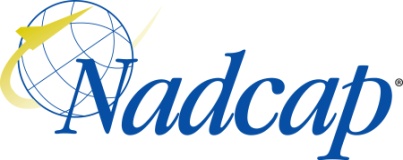 The Elastomer Seals Task Group covers the following processes:Notice 1:	All times are approximate and subject to change.  Please contact PRI for updated information.Notice 2:	At the beginning of each day, the meeting will start with Opening Comments consisting of: Call to Order, Verbal Quorum Check, Introductions (as needed), Routing of the Attendance List (as needed)Notice 3:	Please bring your agenda with you to the meeting. Copies will not be available on-site.Best Practices: 1) Start all meetings on time. 2) Follow the agenda. 3) No long-winded discussions Caution: Restricted Export Controlled (e.g. ITAR, EAR) material is prohibited from presentations.  It is the responsibility of the presenter to ensure that this material is not included.  Presentations should not contain proprietary information without the approval of the organization which owns the information.Any non-Nadcap agenda topics require approval by the Director, Nadcap Program and Aerospace Operations.RECORDING POLICY:Audio or video recording of Nadcap meetings is prohibited unless formal approval is received from all attendees and recorded in the minutes. Violators of this policy will be asked to stop recording. Failure to stop recording or repeated attempts to record may result in expulsion from the meeting and/or the Nadcap program.Monday, 23-OCT-20178:00 am – 9:00 amSupplier Support Committee Leadership Team Opening Reception9:00 am – 12:00 pmNew Supplier Information Session – New Suppliers are encouraged to attend, and all Suppliers are welcome8:00 am1.0	OPENING COMMENTS (DAILY)8:10 am2.0	REVIEW DELEGATION STATUS8:15 am3.0	AUDITS8:30 am4.0	AUDITORS8:45 am5.0	CLOSED MEETING ISSUES8:55 am6.0	MEETING CLOSE OUT9:00 amADJOURNMENT OF CLOSED MEETING9:10 am1.0	Opening Comments (daily)9:25 am7.0	Voting Member Updates & Compliance with Voting Requirements9:45 am8.0	SEAL Task Group RAIL9:55 am9.0	Staff Report10:20 am10.0	Review of Procedure Changes10:35 am11.0	SSC Report10:50 am12.0	Feedback from AMS CE Meeting11:05 am13.0	October 2017 Auditor Conference11:30 am14.0	Revision of AC7115 Rev. E12:00 pm – 1:00 pmLUNCH BREAK1:00 pm14.0	Revision of AC7115 Rev. E Continued5:00 pmADJOURNMENTTuesday, 24-OCT-20178:00 am1.0	Opening Comments8:10 am15.0	AC7122 Testing Methods for Fabric / Textile Materials10:40 am16.0	OP 1117 Auditor Consistency10:55 am17.0	Audit Effectiveness11:10 am18.0	SEAL Task Group Initiatives11:30 am19.0	New Business11:45 am20.0	Meeting Close Out12:00 pmADJOURNMENT5:00 pm – 7:00 pmSupplier Support Committee Meeting - All suppliers are encouraged to attend.5:00 pm – 7:00 pmNMC Planning & Ops Meeting – Task Group Chairs & Staff Engineers are required to attend.Wednesday, 25-OCT-2017ELASTOMER SEALS TASK GROUP DOES NOT MEET ON THIS DAY8:00 am – 10:00 amNadcap Management Council Meeting – All members are encouraged to attend this informative and important meeting.Monday, 23-OCT-2017(quorum must be verbally established DAILY at the beginning of each meeting)Tuesday, 24-OCT-2017(quorum must be verbally established DAILY at the beginning of each meeting)Wednesday, 25-OCT-2017(quorum must be verbally established DAILY at the beginning of each meeting)Manufacture of Elastomer Seals8:00 am – 9:00 amSupplier Support Committee Leadership Team Opening ReceptionSupplier Support Committee Leadership Team Opening Reception9:00 am – 12:00 pmNew Supplier Information Session – New Suppliers are encouraged to attend, and all Suppliers are welcomeNew Supplier Information Session – New Suppliers are encouraged to attend, and all Suppliers are welcome8:00 amCLOSEDOPENING COMMENTS (DAILY)CALL TO ORDER/VERBAL QUORUM CHECKVERIFY ONLY SUBSCRIBER MEMBERS ARE IN ATTENDANCEINTRODUCTIONSSAFETY INFORMATION:REVIEW FIRE EXITS IN MEETING ROOMINFORM PRI STAFF PERSON OF ANY EMERGENCIESREVIEW CODE OF ETHICS (REF: ATTENDEES’ GUIDE) AND MEETING CONDUCTPRESENT THE ANTITRUST VIDEO (ONLY @ THE FIRST OPEN AND FIRST CLOSED MEETING OF THE WEEK FOR EACH TASK GROUP)REVIEW AGENDAM. Koucouthakis K. Purnell8:10 amCLOSEDREVIEW DELEGATION STATUSREVIEW THE CURRENT DELEGATION OVERSIGHT AND CONCURRENCE OF THE SEAL AUDIT REPORT REVIEWERSM. Koucouthakis K. Purnell8:15 amCLOSEDAUDITSREVIEW SCHEDULED AND CONDUCTED AUDITSDISCUSS PROBLEM AUDITSM. Koucouthakis K. Purnell8:30 amCLOSEDAUDITORSDATA ANALYSIS REVIEW – OVERALL AUDITOR PERFORMANCEOP 1117 AUDITOR CONSISTENCYM. Koucouthakis K. Purnell8:45 amCLOSEDCLOSED MEETING ISSUESDISCUSSION OF TOPICS THAT REQUIRE CONFIDENTIALITYM. Koucouthakis K. Purnell8:55 amCLOSEDMEETING CLOSE OUTREVIEW OF ACTION ITEMS ASSIGNED DURING THE MEETING SET NEXT MEETING AGENDA TOPICSM. Koucouthakis K. Purnell9:00 amCLOSEDADJOURNMENT OF CLOSED MEETING9:10 amOPENOpening Comments (daily)Call to Order/Quorum CheckIntroductionsSafety Information:Review Fire Exits in Meeting RoomInform PRI Staff person of any emergenciesReview Code of Ethics (Ref: Attendees’ Guide) and Meeting ConductPresent the Antitrust Video (only @ the first open and first closed meeting of the week for each Task Group)Review AgendaAcceptance of June 2017 Meeting MinutesM. Koucouthakis K. Purnell9:25 amOPENVoting Member Updates & Compliance with Voting RequirementsReview Voting MembershipReview Voting Membership Meeting Attendance and Voting ParticipationM. Koucouthakis K. Purnell9:45 amOPENSEAL Task Group RAILReview of the SEAL Task Group Rolling Action Item List (RAIL)K. Purnell9:55 amOPENStaff ReportAuditor StatusTask Group MetricsMost Common NCR’sLatest ChangesFuture Nadcap Meeting Dates and LocationsStaff Engineer DelegationK. Purnell10:20 amOPENReview of Procedure ChangesReview Changes to General Operating ProceduresReview Changes to OP 1114 and OP 1116 SEAL AppendicesM. Koucouthakis K. Purnell10:35 amOPENSSC ReportImportant updates of the Supplier Support CommitteeD. Bushmann10:50 amOPENFeedback from AMS CE MeetingUpdate on activities that impact the SEALS Task GroupM. Koucouthakis11:05 amOPENOctober 2017 Auditor ConferenceOctober 2017 Auditor Conference Report OutAuditor Feedback on AC7115Auditor Conference Topics for 2018Auditor Conference Logistics for 2018M. Koucouthakis K. Purnell11:30 amOPENRevision of AC7115 Rev. EComplete incorporation of ballot comments from AC7115 Rev DReview AS6414 for development of in-depth questions for AC7115Subscriber RequirementsShelf -Life Control of Raw Material, Preform and CompoundsPD2101M. Koucouthakis12:00 pm – 1:00 pmLUNCH BREAK1:00 pmOPENRevision of AC7115 Rev. E ContinuedComplete incorporation of ballot comments from Rev DReview AS6414 for development of in-depth questions for AC7115Subscriber RequirementsShelf -Life Control of Raw Material, Preform and CompoundsPD2101M. Koucouthakis K. Purnell5:00 pmOPENADJOURNMENT8:00 amOPENOpening Comments Call to Order/Verbal Quorum CheckIntroductionsM. Koucouthakis8:10 amOPENAC7122 Testing Methods for Fabric / Textile Materials Audit Question Updates for AC7122-PCaptive Laboratory Audit Questions for Fabric / Textile AC7122 ChecklistM. Koucouthakis K. Purnell10:40 amOPENOP 1117 Auditor ConsistencyReview requirements and SEAL TG complianceM. Koucouthakis K. Purnell10:55 amOPENAudit Effectiveness Review ;rogressM. Koucouthakis K. Purnell11:10 amOPENSEAL Task Group Initiatives Review and update SEAL Task Group initiativesM. Koucouthakis K. Purnell11:30 amOPENNew BusinessTime to Address New Topics or ConcernsMeeting AttendanceM. Koucouthakis11:45 amOPENMeeting Close OutReview of Action Items Assigned During the Meeting Set Next Meeting Agenda TopicsM. Koucouthakis12:00 pmOPENADJOURNMENT5:00 pm – 7:00 pmSupplier Support Committee Meeting - All suppliers are encouraged to attend.5:00 pm – 7:00 pmNMC Planning & Ops Meeting – Task Group Chairs & Staff Engineers are required to attend.ELASTOMER SEALS TASK GROUP DOES NOT MEET ON THIS DAY8:00 am – 10:00 amNadcap Management Council Meeting – All members are encouraged to attend this informative and important meeting.